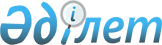 Аудандық мәслихаттың 2009 жылғы 29 желтоқсандағы № 175 "2010-2012 жылдарға арналған аудандық бюджет туралы" шешіміне өзгерістер мен толықтырулар енгізу туралы
					
			Күшін жойған
			
			
		
					Ақтөбе облысы Ойыл аудандық мәслихатының 2010 жылғы 15 сәуірдегі № 201 шешімі. Ақтөбе облысы Ойыл ауданының Әділет басқармасында 2010 жылғы 5 мамырда № 3-11-77 тіркелді. Күші жойылды - Ақтөбе облысы Ойыл аудандық мәслихатының 2011 жылғы 31 наурыздағы № 267 шешімімен      Ескерту. Күші жойылды - Ақтөбе облысы Ойыл аудандық мәслихатының 2011.03.31 № 267 Шешімімен.      

Қазақстан Республикасының 2001 жылғы 23 қаңтардағы № 148 «Қазақстан Республикасындағы жергілікті мемлекеттік басқару және өзін-өзі басқару туралы» Заңының 6 бабына, Қазақстан Республикасының 2008 жылғы 4 желтоқсандағы № 95-IV Бюджет Кодексінің 9 бабының 2 тармағына, 106 бабының 2 тармағының 4 тармақшасы мен 4 тармағына және Қазақстан Республикасының 2010 жылғы 29 наурыздағы № 259 «Қазақстан Республикасының «2010-2012 жылдарға арналған республикалық бюджет туралы» Заңына өзгерістер мен толықтырулар енгізу туралы» Заңына сәйкес аудандық мәслихат ШЕШІМ ЕТЕДІ:



      1. Нормативтік құқықтық актілерді мемлекеттік тіркеу тізілімінде № 3-11-71 нөмірімен тіркелген, 2010 жылғы 4 ақпандағы «Ойыл» газетінің № 8-9 жарияланған (Нормативтік құқықтық актілерді мемлекеттік тіркеу тізілімінде № 3-11-75 нөмірімен тіркелген, 2010 жылғы 27 наурыздағы және 1 сәуірдегі «Ойыл» газетінің № 19-20 жарияланған 2010 жылғы 19 ақпан № 193 «Аудандық маслихаттың 2009 жылғы 29 желтоқсандағы № 175 «2010-2012 жылдарға арналған аудандық бюджет туралы» шешіміне өзгерістер мен толықтырулар енгізу туралы» шешімімен енгізілген өзгерістер мен толықтыруларды еске ала отырып) аудандық маслихаттың 2009 жылғы 29 желтоқсандағы № 175 «2010-2012 жылдарға арналған аудандық бюджет туралы» шешіміне мынадай өзгерістер мен толықтырулар енгізілсін:



      1) 1 тармақта:

      1) тармақшасында:

      кірістер

      «2 130 246» деген цифрлар «2 214 306» деген сандармен ауыстырылсын;

      оның ішінде:

      трансферттер түсімдері бойынша

      «2 003 889» деген цифрлар «2 087 949» деген сандармен ауыстырылсын;      2) тармақшасында:

      шығындар

      «2 163 967» деген цифрлар «2 248 027» деген сандармен ауыстырылсын;

      2) 6 тармақта:

      «1 402 365» деген цифрлар «1 411 765» деген сандармен ауыстырылсын;

      3) 7 тармақта:

      3 және 4 абзацтар мынадай редакцияда жазылсын:

      «Ұлы Отан соғысындағы Жеңістің 65 жылдығына орай Ұлы Отан соғысының қатысушылары мен мүгедектеріне, сондай-ақ оларға теңестірілген адамдарға, 1941 жылғы 22 маусым – 1945 жылғы 3 қырқүйек аралығындағы кезеңде майдандағы армия құрамына кірмеген әскери бөлімдерде, мекемелерде, әскери-оқу орындарда әскери қызмет өткерген, «1941-1945 ж.ж. Ұлы Отан соғысында Германияны жеңгені үшін» медалімен немесе «Жапонияны жеңгені үшін» медалімен марапатталған әскери қызметшілерге, оның ішінде запасқа (отставкаға) шыққандарға, Ұлы Отан соғысы жылдарында тылда кемінде алты ай жұмыс істеген (қызмет өткерген) адамдарға бір жолғы материалдық көмек төлеуге – 3470 мың теңге»;

      «Ұлы Отан соғысындағы Жеңістің 65 жылдығына орай Ұлы Отан соғысының қатысушылары мен мүгедектеріне Тәуелсіз Мемлекеттер Достастығы елдері бойынша, Қазақстан Республикасының аумағы бойынша жол жүруін, сондай-ақ оларға және олармен бірге жүретін адамдарға Мәскеу, Астана қалаларына мерекелік іс-шараларға қатысуы үшін тамақтануына, тұруына, жол жүруіне арналған шығыстарын төлеуді қамтамасыз етуге - 78 мың теңге»;      5 абзацтың бөлігінде:

      «6568» деген цифрлар «8690» деген сандармен ауыстырылсын      және мынадай мазмұндағы абзацтармен толықтырылсын:

      «білім берудің мектепке дейінгі ұйымдарында мемлекеттік білім беру тапсырысын іске асыруға – 16203,0 мың теңге».

      4) 13 тармақта:

      5 абзацтың бөлігінде:

      «24167» деген цифрлар «24488» деген сандармен ауыстырылсын;      7 абзацтың бөлігінде:

      «29696» деген цифрлар «31996» деген сандармен ауыстырылсын      және мынадай мазмұндағы абзацтармен толықтырылсын:

      «бюджет саласындағы қызметкерлріне жалақы төлеуге – 58730 мың теңге;

      қоғамдық ашық пунктеріне техникалық қызмет көрсетуге – 216,0 мың теңге;

      «Балапан» Мемлекеттік бағдарламасын іске асыруға – 43000 мың теңге;

      «Ауылдың гулденуі - Қазақстанның гулденуі» аудандық жастар марафон-эстафетасын жүргізуге - 9891 мың теңге».

      5) көрсетілген шешімнің 1 және 5 қосымшасы осы шешімдегі 1 және 5 қосымшаларға сәйкес редакцияда жазылсын.       

2. Осы шешім 2010 жылғы 1 қаңтардан бастап қолданысқа енгізіледі.      Аудандық мәслихат                  Аудандық мәслихат

    сессиясының төрағасы:                    хатшысы:      К.Қазмағамбетов                       Б.Бисекенов

Аудандық мәслихатының 2010 жылғы

15 сәуірдегі № 201 шешіміне

№ 1 қосымша 2010 жылға арналған аудандық бюджеті

Аудандық мәслихаттың

2010 жылғы 15 сәуірдегі № 201 шешіміне

5 қосымша Ойыл ауданы бойынша қала, селолық округтер әкімдіктерінің 2010 жылғы бюджеттік бағдарламалары бойынша қаржыландыру көлемікестенін жалғасы
					© 2012. Қазақстан Республикасы Әділет министрлігінің «Қазақстан Республикасының Заңнама және құқықтық ақпарат институты» ШЖҚ РМК
				Сан

атыСын

ыбыішк

і

сын

ыбыАТАУЫСомасы (мың теңге)І. Түсімдер2214306Кірістер1263571
Салық түсімдері1171681Кiрiстерге салынатын табыс салығы484602Жеке табыс салығы484603Әлеуметтiк салық539801Әлеуметтік салық539804Меншiкке салынатын салықтар122331Мүлiкке салынатын салықтар35193Жер салығы8634Көлiк құралдарына салынатын салық67515Бірыңғай жер салығы11005Тауарларға, жұмыстарға және қызметтер көрсетуге салынатын iшкi салықтар12452Акциздер1083Табиғи және басқа ресурстарды пайдаланғаны үшiн түсетiн түсiмдер4004Кәсiпкерлiк және кәсiби қызметтi жүргiзгенi үшiн алынатын алымдар7378Заңдық мәнді іс-әрекеттерді жасағаны және (немесе) оған уәкілеттігі бар мемлекеттік органдар немесе лауазымды адамдар құжаттар бергені үшін алынатын міндетті төлемдер12501Мемлекеттік баж12502
Салықтық емес түсімдер90891Мемлекеттік меншiктен түсетiн кiрiстер46055Мемлекет меншігіндегі мүлікті жалға беруден түсетін кірістер46054Мемлекеттік меншіктен қаржыландырылатын, сондай-ақ ҚР Ұлттық Банкінің бюджетінен (шығыстар сметасынан) ұсталатын және қаржыландырылатын мемлекеттік мекемелер салатын айыппұлдар, өсімпұлдар, санкциялар, өндіріп алулар32001Мұнай секторы ұйымдарынан түсетін түсімдерді қоспағанда, мемлекеттік меншіктен қаржыландырылатын, сондай-ақ ҚР Ұлттық Банкінің бюджетінен (шығыстар сметасынан) ұсталатын және қаржыландырылатын мемлекеттік мекемелер салатын айыппұлдар, өсімпұлдар, санкциял32006Басқа да салықтық емес түсімдер12841Басқа да салықтық емес түсімдер12843
Негізгі капиталды сатудан түсетін түсімдер1003Жердi және материалдық емес активтердi сату1001Жердi және материалдық емес активтердi сату1004
Трансферттердің түсімдері20879492Мемлекеттiк басқарудың жоғары тұрған органдарынан түсетiн трансферттер20879492Облыстық бюджеттен түсетін трансферттер2087949Ағымдағы нысаналы трансферттер234461Нысаналы даму трансферттері441723Субвенциялар1411765Фун

кци

она

лды

қ

топКіш

іфункци

яБюд

жет

тік

бағ

дар

лам

ала

рды

ң

әкі

мші

сіБағдарламаАТАУЫСомасы

(мың

теңге)123456II. Шығындар224802701Жалпы сипаттағы мемлекеттiк қызметтер14327811Мемлекеттiк басқарудың жалпы функцияларын орындайтын өкiлдi, атқарушы және басқа органдар123550112Аудан (облыстық маңызы бар қала) мәслихатының аппараты10774001Аудан (облыстық маңызы бар қала) мәслихатының қызметін қамтамасыз ету жөніндегі қызметтер10774122Аудан (облыстық маңызы бар қала) әкімінің аппараты46161001Аудан (облыстық маңызы бар қала) әкімінің қызметін қамтамасыз ету жөніндегі қызметтер46161123Қаладағы аудан, аудандық маңызы бар қала, кент, ауыл (село), ауылдық (селолық) округ әкімінің аппараты66615001Қаладағы аудан, аудандық маңызы бар қаланың, кент, ауыл (село), ауылдық (селолық) округ әкімінің қызметін қамтамасыз ету жөніндегі қызметтер65549023Мемлекеттік органдарды материалдық-техникалық жарақтандыру106612Қаржылық қызмет12033452Ауданның (облыстық маңызы бар қаланың) қаржы бөлімі12033001Аудандық бюджетті орындау және коммуналдық меншікті (областық манызы бар қала) саласындағы мемлекеттік саясатты іске асыру жөніндегі қызметтер11840003Салық салу мақсатында мүлікті бағалауды жүргізу193015Жоспарлау және статистикалық қызмет7695453Ауданның (облыстық маңызы бар қаланың) экономика және бюджеттік жоспарлау бөлімі7695001Экономикалық саясатты, мемлекеттік жоспарлау жүйесін қалыптастыру және дамыту және ауданды (областық манызы бар қаланы) басқару саласындағы мемлекеттік саясатты іске асыру жөніндегі қызметтер769502Қорғаныс13011Әскери мұқтаждар1301122Аудан (облыстық маңызы бар қала) әкімінің аппараты1301005Жалпыға бірдей әскери міндетті атқару шеңберіндегі іс-шаралар130104Бiлiм беру1424852,61Мектепке дейiнгi тәрбие және оқыту188477,3464Ауданның (облыстық маңызы бар қаланың) білім бөлімі188477,3009Мектепке дейінгі тәрбие ұйымдарының қызметін қамтамасыз ету188477,32Бастауыш, негізгі орта және жалпы орта білім беру1049068,3464Ауданның (облыстық маңызы бар қаланың) білім бөлімі1049068,3003Жалпы білім беру1015778,3006Балаларға қосымша білім беру332909Бiлiм беру саласындағы өзге де қызметтер187307464Ауданның (облыстық маңызы бар қаланың) білім бөлімі52581001Жергіліктті деңгейде білім беру саласындағы мемлекеттік саясатты іске асыру жөніндегі қызметтер13274005Ауданның (областык маңызы бар қаланың) мемлекеттік білім беру мекемелер үшін оқулықтар мен оқу-әдiстемелiк кешендерді сатып алу және жеткізу7675007Аудандық (қалалалық) ауқымдағы мектеп олимпиадаларын және мектептен тыс іс-шараларды өткiзу632011Өңірлік жұмыспен қамту және кадрларды қайта даярлау стратегиясын іске асыру шеңберінде білім беру объектілерін күрделі, ағымды жөндеу31000466Ауданның (облыстық маңызы бар қаланың) сәулет, қала құрылысы және құрылыс бөлімі134726467037Білім беру объектілерін салу және реконструкциялау13472606Әлеуметтiк көмек және әлеуметтiк қамсыздандыру1309962Әлеуметтiк көмек120777123Қаладағы аудан, аудандық маңызы бар қала, кент, ауыл (село), ауылдық (селолық) округ әкімінің аппараты3829003Мұқтаж азаматтарға үйінде әлеуметтік көмек көрсету3829451Ауданның (облыстық маңызы бар қаланың) жұмыспен қамту және әлеуметтік бағдарламалар бөлімі116948002Еңбекпен қамту бағдарламасы22091004Ауылдық жерлерде тұратын денсаулық сақтау, білім беру, әлеуметтік қамтамасыз ету, мәдениет және спорт мамандарына отын сатып алуға Қазақстан Республикасының заңнамасына сәйкес әлеуметтік көмек көрсету7332005Мемлекеттік атаулы әлеуметтік көмек9165006Тұрғын үй көмегі216007Жергілікті өкілетті органдардың шешімі бойынша мұқтаж азаматтардың жекелеген топтарына әлеуметтік көмек2721601618 жасқа дейіні балаларға мемлекеттік жәрдемақылар42600017Мүгедектерді оңалту жеке бағдарламасына сәйкес, мұқтаж мүгедектерді міндетті гигиеналық құралдармен қамтамасыз етуге, және ымдау тілі мамандарының, жеке көмекшілердің қызмет көрсету1836019Ұлы Отан соғысындағы Жеңістің 65 жылдығына орай Ұлы Отан соғысының қатысушылары мен мүгедектеріне Тәуелсіз Мемлекеттер Достастығы елдері бойынша, Қазақстан Республикасының аумағы бойынша жол жүруін, сондай-ақ оларға және олармен бірге жүретін адамдарға Мәскеу, Астана қалаларында мерекелік іс-шараларға қатысуы үшін тамақтануына, тұруына, жол жүруіне арналған шығыстарын төлеуді қамтамасыз ету78020Ұлы Отан соғысындағы Жеңістің 65 жылдығына орай Ұлы Отан соғысының қатысушылары мен мүгедектеріне, сондай-ақ оларға теңестірілген, оның ішінде майдандағы армия құрамына кірмеген, 1941 жылғы 22 маусымнан бастап 1945 жылғы 3 қыркүйек аралығындағы кезеңде әскери бөлімшелерде, мекемелерде, әскери-оқу орындарында әскери қызметтен өткен, запасқа босатылған (отставка), «1941-1945 жж. Ұлы Отан соғысында Германияны жеңгенi үшiн» медалімен немесе «Жапонияны жеңгені үшін» медалімен марапатталған әскери қызметшілерге, Ұлы Отан соғысы жылдарында тылда кемінде алты ай жұмыс істеген (қызметте болған) адамдарға біржолғы материалдық көмек төлеу6414069Әлеуметтiк көмек және әлеуметтiк қамтамасыз ету салаларындағы өзге де қызметтер10219451Ауданның (облыстық маңызы бар қаланың) жұмыспен қамту және әлеуметтік бағдарламалар бөлімі10219001Жергілікті деңгейде халық үшін әлеуметтік бағдарламаларды жұмыспен қамтуды қамтамасыз етуді іске асыру саласындағы мемлекеттік саясатты іске асыру жөніндегі қызметтер9813011Жәрдемақыларды және басқа да әлеуметтік төлемдерді есептеу, төлеу мен жеткізу бойынша қызметтерге ақы төлеу40607Тұрғын үй-коммуналдық шаруашылық1739671Тұрғын үй шаруашылығы50077458Ауданның (облыстық маңызы бар қаланың) тұрғын үй-коммуналдық шаруашылығы, жолаушылар көлігі және автомобиль жолдары бөлімі1296003Мемлекеттік тұрғын үй қорының сақтаулуын үйымдастыру1296466Ауданның (облыстық маңызы бар қаланың) сәулет, қала құрылысы және құрылыс бөлімі48781003Мемлекеттік коммуналдық тұрғын үй қорының тұрғын үй құрылысы және (немесе) сатып алу23781004Инженерлік коммуникациялық инфрақұрылымды дамыту, жайластыру және (немесе) сатып алу25000072Коммуналдық шаруашылық112540123Қаладағы аудан, аудандық маңызы бар қала, кент, ауыл (село), ауылдық (селолық) округ әкімінің аппараты4320123014Елді мекендерді сумен жабдықтауды ұйымдастыру4320458Ауданның (облыстық маңызы бар қаланың) тұрғын үй-коммуналдық шаруашылығы, жолаушылар көлігі және автомобиль жолдары бөлімі0458012Сумен жабдықтау және су бөлу жүйесінің қызмет етуі0466Ауданның (облыстық маңызы бар қаланың) сәулет, қала құрылысы және құрылыс бөлімі108220467005Коммуналдық шаруашылығын дамыту108220073Елді-мекендерді көркейту11350123Қаладағы аудан, аудандық маңызы бар қала, кент, ауыл (село), ауылдық (селолық) округ әкімінің аппараты11350008Елді мекендерде көшелерді жарықтандыру1745009Елді мекендердің санитариясын қамтамасыз ету2108010Жерлеу орындарын күтіп-ұстау және туысы жоқ адамдарды жерлеу155011Елді мекендерді абаттандыру мен көгалдандыру734208Мәдениет, спорт, туризм және ақпараттық кеңістiк953021Мәдениет саласындағы қызмет54879455Ауданның (облыстық маңызы бар қаланың) мәдениет және тілдерді дамыту бөлімі54879003Мәдени-демалыс жұмысын қолдау5487982Спорт993465Ауданның (облыстық маңызы бар қаланың) Дене шынықтыру және спорт бөлімі993006Аудандық (облыстық маңызы бар қалалық)  деңгейде спорттық жарыстар өткiзу290007Әртүрлi спорт түрлерi бойынша аудан (облыстық маңызы бар қала) құрама командаларының мүшелерiн дайындау және олардың облыстық спорт жарыстарына қатысуы7033Ақпараттық кеңiстiк28006455Ауданның (облыстық маңызы бар қаланың) мәдениет және тілдерді дамыту бөлімі24766006Аудандық (қалалық) кiтапханалардың жұмыс iстеуi24590007Мемлекеттік тілді және Қазақстан халықтарының басқа да тілдерін дамыту176456Ауданның (облыстық маңызы бар қаланың) ішкі саясат бөлімі3240002Газеттер мен журналдар арқылы мемлекеттік ақпараттық саясат жүргізу жөніндегі қызметтер1740005Телерадио хабарларын тарату арқылы мемлекеттік ақпараттық саясатты жүргізу жөніндегі қызметтер15009Мәдениет, спорт, туризм және ақпараттық кеңiстiктi ұйымдастыру жөнiндегi өзге де қызметтер11424455Ауданның (облыстық маңызы бар қаланың) мәдениет және тілдерді дамыту бөлімі3680001Жергілікті деңгейде тілдерді және мәдениетті дамыту саласындағы мемлекеттік саясатты іске асыру жөніндегі қызметтер3680456Ауданның (облыстық маңызы бар қаланың) ішкі саясат бөлімі4403001Жергілікті деңгейде ақпарат, мемлекеттілікті нығайту және азаматтардың әлеуметтік сенімділігін қалыптастыру саласында мемлекеттік саясатты іске асыру жөніндегі қызметтер4079003Жастар саясаты саласындағы өңірлік бағдарламаларды iске асыру324465Ауданның (облыстық маңызы бар қаланың) Дене шынықтыру және спорт бөлімі3341001Жергілікті деңгейде дене шынықтыру және спорт саласындағы мемлекеттік саясатты іске асыру жөніндегі қызметтер334110Ауыл, су, орман, балық шаруашылығы, ерекше қорғалатын табиғи аумақтар, қоршаған ортаны және жануарлар дүниесін қорғау, жер қатынастары2033241Ауыл шаруашылығы13996453Ауданның (облыстық маңызы бар қаланың) экономика және бюджеттік жоспарлау бөлімі2609099Республикалық бюджеттен берілетін нысаналы трансферттер есебінен ауылдық елді мекендер саласының мамандарын әлеуметтік қолдау шараларын іске асыру2609462Ауданның (облыстық маңызы бар қаланың) ауыл шаруашылығы бөлімі5622001Жергілікте деңгейде ауыл шаруашылығы саласындағы мемлекеттік саясатты іске асыру жөніндегі қызметтер 5622473Ауданның (облыстық маңызы бар қаланың) ветеринария бөлімі3497001Жергілікте деңгейде ветеринария саласындағы мемлекеттік саясатты іске асыру жөніндегі қызметтер 3229004Мемлекеттік органдарды материалдық-техникалық жарақтандыру268466Ауданның (облыстық маңызы бар қаланың) сәулет, қала құрылысы және құрылыс бөлімі2268010Ауыл шаруашылығы объектілерін дамыту226802Су шаруашылығы153996466Ауданның (облыстық маңызы бар қаланың) сәулет, қала құрылысы және құрылыс бөлімі153996012Сумен жабдықтау жүйесін дамыту153996106Жер қатынастары4814463Ауданның (облыстық маңызы бар қаланың) жер қатынастары бөлімі4814001Аудан (областық манызы бар қала) аумағында жер қатынастарын реттеу саласындағы мемлекеттік саясатты іске асыру жөніндегі қызметтер4814006Аудандық маңызы бар қалалардың, кенттердiң, ауылдардың (селолардың), ауылдық (селолық) округтердiң шекарасын белгiлеу кезiнде жүргiзiлетiн жерге орналастыру09Ауыл, су, орман, балық шаруашылығы және қоршаған ортаны қорғау мен жер қатынастары саласындағы өзге де қызметтер30518473Ауданның (облыстық маңызы бар қаланың) ветеринария бөлімі30518462011Эпизоотияға қарсы іс-шаралар жүргізу3051811Өнеркәсіп, сәулет, қала құрылысы және құрылыс қызметі53702Сәулет, қала құрылысы және құрылыс қызметі5370466Ауданның (облыстық маңызы бар қаланың) сәулет, қала құрылысы және құрылыс бөлімі5370001Жергілікті деңгейде құрылыс саласындағы мемлекеттік саясатты іске асыру жөніндегі қызметтер537012Көлiк және коммуникация3480121Автомобиль көлiгi3480458Ауданның (облыстық маңызы бар қаланың) тұрғын үй-коммуналдық шаруашылығы, жолаушылар көлігі және автомобиль жолдары бөлімі3480023Автомобиль жолдарының жұмыс істеуін қамтамасыз ету348013Басқалар1125733Кәсiпкерлiк қызметтi қолдау және бәсекелестікті қорғау3789469Ауданның (облыстық маңызы бар қаланың) кәсіпкерлік бөлімі3789001Жергілікті деңгейде кәсіпкерлік пен өнеркәсіпті дамыту саласындағы мемлекеттік саясатты іске асыру жөніндегі қызметтер3465003Кәсіпкерлік қызметті қолдау324139Басқалар7468452Ауданның (облыстық маңызы бар қаланың) қаржы бөлімі2527012Ауданның (облыстық маңызы бар қаланың) жергілікті атқарушы органының резерві2527458Ауданның (облыстық маңызы бар қаланың) тұрғын үй-коммуналдық шаруашылығы, жолаушылар көлігі және автомобиль жолдары бөлімі4941001Жергілікті деңгейде тұрғын үй-коммуналдық шаруашылығы, жолаушылар көлігі және автомобиль жолдары саласындағы мемлекеттік саясатты іске асыру жөніндегі қызметтер494115Трансферттер54899,4151Трансферттер54899,4452Ауданның (облыстық маңызы бар қаланың) қаржы бөлімі20529,4006Нысаналы пайдаланылмаған (толық пайдаланылмаған) трансферттерді қайтару20529,4452Ауданның (облыстық маңызы бар қаланың) қаржы бөлімі34370020Бюджет саласындағы еңбекақы төлеу қорының өзгеруіне байланысты жоғары тұрған бюджеттерге берлетін ағымдағы нысаналы трансферттер34370III.Таза бюджеттік кредит беру18652Бюджеттік кредиттер1865210Ауыл, су, орман, балық шаруашылығы, ерекше қорғалатын табиғи аумақтар, қоршаған ортаны және жануарлар дүниесін қорғау, жер қатынастары18652101Ауыл шаруашылығы18652453Ауданның (облыстық маңызы бар қаланың) экономика және бюджеттік жоспарлау бөлімі18652006Ауылдық елді мекендердің әлеуметтік саласының мамандарын әлеуметтік қолдау шараларын іске асыру үшін бюджеттік кредиттер18652сан

атысын

ыбыішк

і 

сын

ыбыАТАУЫСомасы

(мың

теңге)5Бюджеттік кредиттерді өтеу01Бюджеттік кредиттерді өтеу01Мемлекеттік бюджеттен берілген кредиттерді өтеу0Фун

кци

она

лды

қ 

топКіш

і 

фун

кци

яБюд

жет

тік

бағ

дар

лам

ала

рды

ң 

әкі

мші

сіБағ

дар

ламаАТАУЫСомасы

(мың

теңге)IV.Қаржы активтерімен жасалатын операциялар0V.Бюджет тапшылығы-52373VI. Бюджет тапшылығын қаржыландыру52373сан

атысын

ыбыішк

і 

сын

ыбыАТАУЫСомасы

(мың

теңге)7Қарыздар түсімі186521Мемлекеттік ішкі қарыздар186522Қарыз алу келісім-шарттары18652сан

атысын

ыбыішк

і 

сын

ыбыАТАУЫСомасы

(мың

теңге)8Бюджет қаражаттарының пайдаланатын қалдықтары337211Бюджет қаражаты қалдықтары337211Бюджет қаражатының бос қалдықтары33721Атауы001 “Қаладағы аудандық маңызы бар қаланың, ауылдың (селолық) округтің әкімі аппаратының қызметін қамтамасыз ету жөніндегі қызметтер”003 “Мұқтаж азаматтарға әлеуметтік көмек көрсету”008 “Елді мекендерде көшелерді жарықтандыру”009 “Елді мекендердің санитариясын қамтамасыз ету”Қараой с/округ70714062678Коптоғай с/округ80413902778Ойыл с/округ20709262413201622Қайынды с/округ78724092684Ш.Берсиев с/округ7241029478Саралжын с/округ761902684Сарбие с/округ699602684Барлығы65549
3829
1745
2108
Атауы010 “Жерлеу орындарын күтіп ұстау және туысы жоқ адамдарды жерлеу”011 “Елді мекендерді абаттандыру мен көгалдандыру”023 “Мемлекеттік органдарды материалдық-техникалық жарақтандыру”ЖиыныҚараой с/округ222861528041Коптоғай с/округ223101529020Ойыл с/округ22550815431959Қайынды с/округ223101528875Ш.Берсиев с/округ222861528073Саралжын с/округ233331528237Сарбие с/округ223091527589Барлығы155
7342
1066
81794
